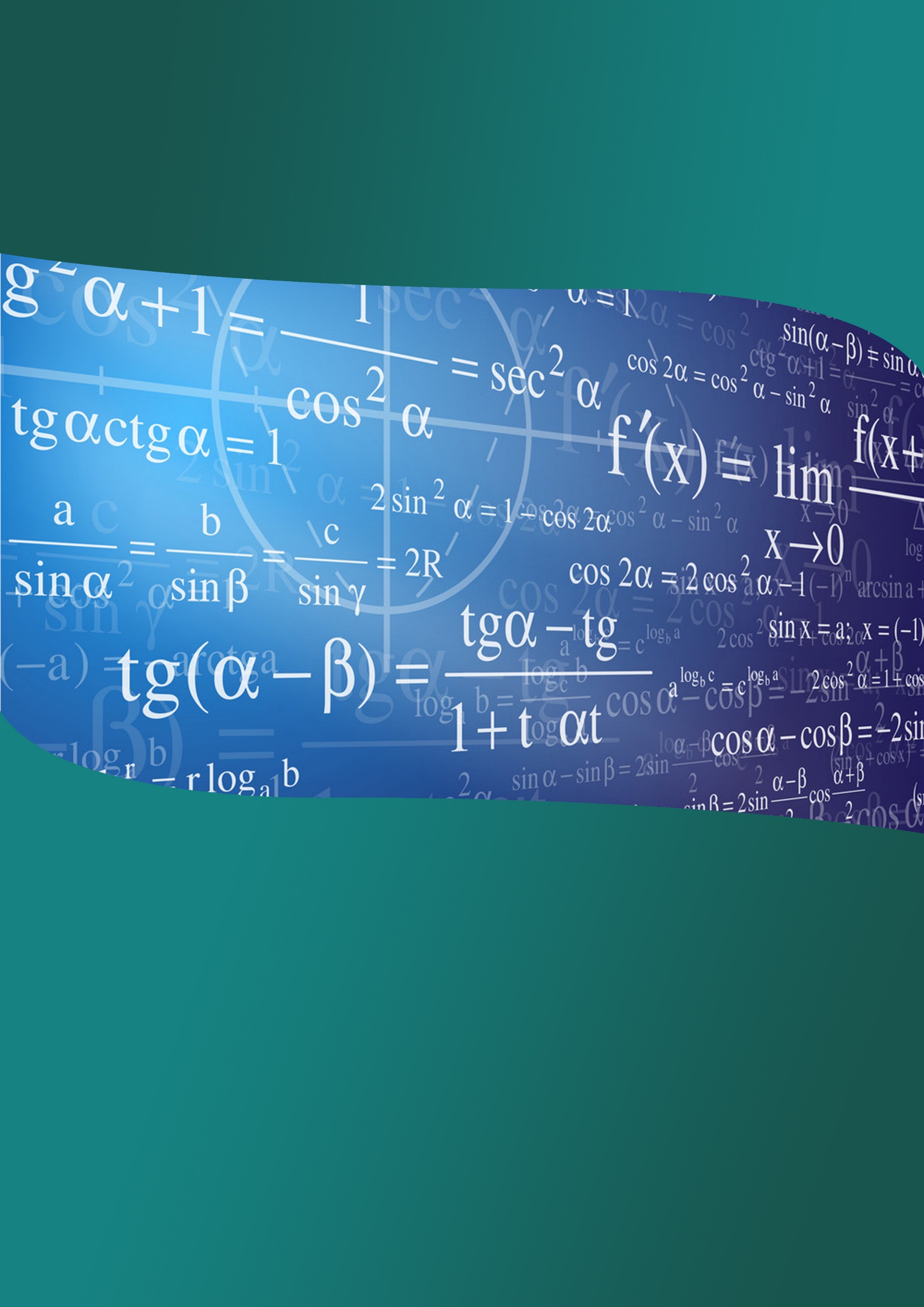 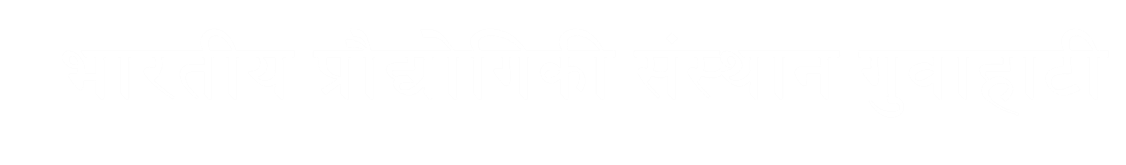 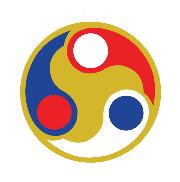 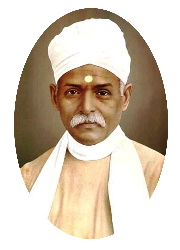 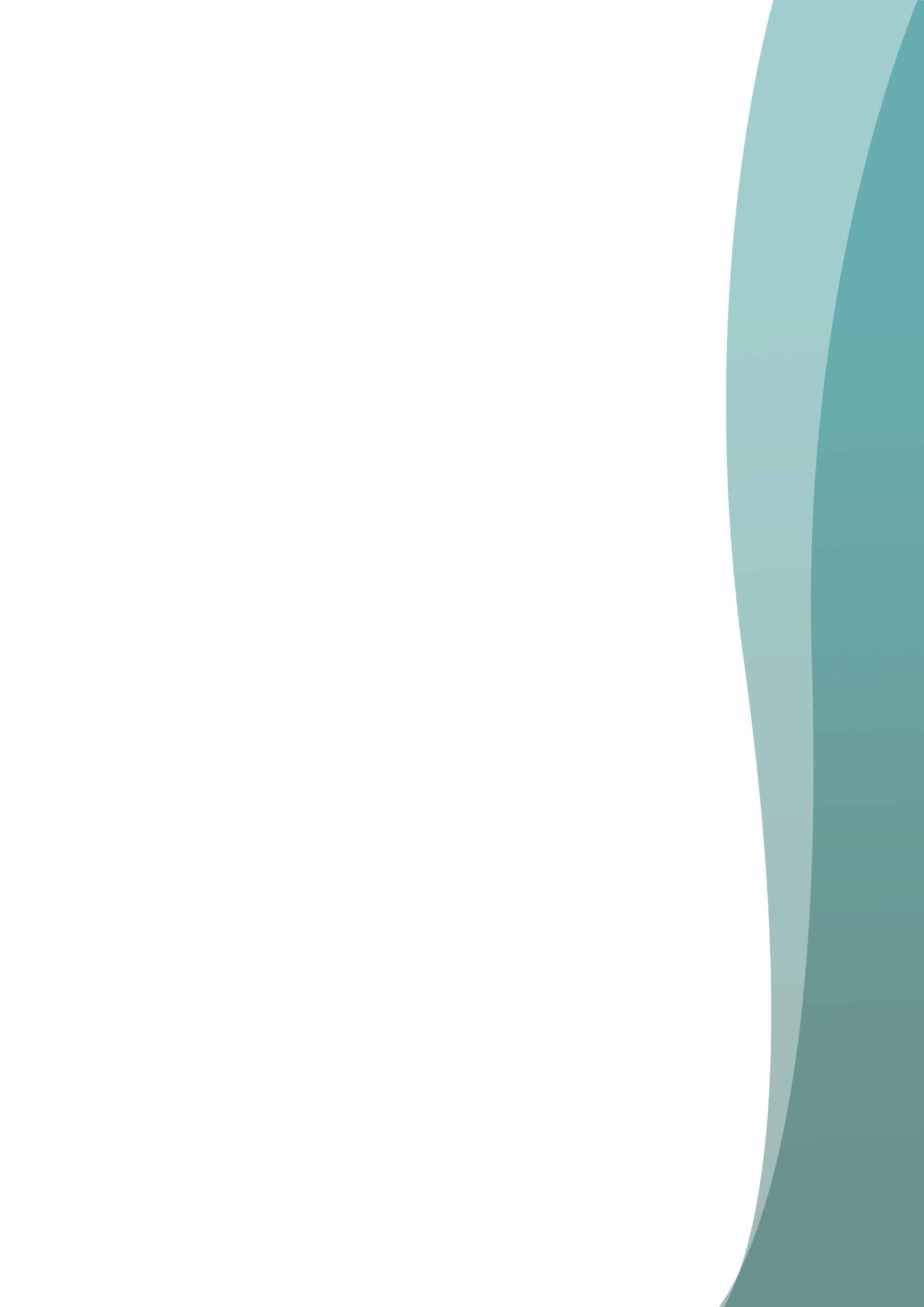 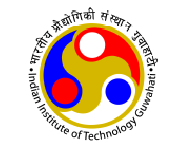 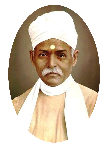 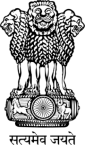 Teacher’s Enrichment Course in Undergraduate Mathematics Curriculum01 – 13 July, 2019Center for Excellence in Science & Mathematics Education, PMMMNMTTIndian Institute of Technology GuwahatiApplication Form1. Name of the Teacher                                  : ________________________________________________ 2. Affiliation (Name of College/University) : ________________________________________________ 3. Position held (Asst./Assoc Prof.)               : ________________________________________________ 4. Highest Degree (MSc/M.Phil./PhD)         : ________________________________________________ 5. Experience of teaching (in years) Undergraduate : ________________________________________________ Postgraduate  :   ________________________________________________ 6. Contact Address 			: ________________________________________________  ________________________________________________  ________________________________________________ 7. Phone No.: __________________Email:_________________________________________________ _____________________________________Signature of the Applicant ____________________________________Date: ________________ 						Signature of the Principal (with seal) Important Notes: All the information regarding this workshop including the Program details are available at: http://www.iitg.ac.in/cet/pmmmnmtt.htmlWhile visiting this link, please click on “Upcoming Activities" and then on“Teacher’s Enrichment Course in Undergraduate Mathematics Curriculum: 01 - 13 July 2019”(b) There is no registration fee. (c) Accommodation and food will be provided. Travel by train in AC 2tier/equivalent or by Govt. Bus will be reimbursed. (d) Last date for applying online: 15 June, 2019. (e) Email id for sending the duly filled Application Form: pmmmnmtt.iitg@gmail.com with a copy to mathoff@iitg.ac.in